Инфантилизм - отставание в развитии, сохранение в физическом облике или поведении черт, присущих предшествующим возрастным этапам. Внешне - взрослый, а ведет себя, как ребенок. Термин употребляется как в отношении физиологических, так и психических явлений. Психологический инфантилизм первого типа (по В. В. Ковалеву) базируется на задержке развития лобных долей головного мозга, обусловленной описанными объективными факторами и неправильным воспитанием. В результате у ребенка задерживается формирование понимания норм поведения и общения, выработка понятий «нельзя» и «надо», чувства дистанции в отношениях с взрослыми. Он не способен верно оценивать ситуацию, менять поведение в соответствии с ее требованиями, а также предвидеть развитие событий и, стало быть, возможные опасности и угрозы. Типичными для инфантильных детей являются преобладание игровых интересов над учебными, неприятие обучающих ситуаций и связанных с ними дисциплинарных требований. Это приводит к школьной дезадаптации, а в дальнейшем — и к социальным проблемам.                                                                                                                                                                 Дети с простой формой психического инфантилизма, по поведению оцениваются младше своего истинного возраста на 1-2 года. Психически инфантильный ребенок очень жизнерадостен, эмоционален, но «не по возрасту» — ребенок 4-5 – ти лет напоминает 2-3 –летнего. Он готов играть и веселиться бесконечно и призывает домашних играть и веселиться с ним..                                                                                                                                                                        Такие дети отличаются от других своей наивностью, неприспособленностью, их поведение не соответствует возрасту. Часто они действуют неосмотрительно, неосторожно, не представляя, что кто-то может их обидеть. Вместе с тем инфантильные дети способны к оригинальному мышлению, чувствуют художественную красоту, музыку. И вот результат: инфантильному ребенку пора идти в школу, а он не готов к ней. Но ребенку исполняется шесть, а потом семь лет, и в школу все-таки приходится идти. Инфантильный ребенок сталкивается с самостоятельными детьми своего возраста и вначале удивляется, а потом огорчается – тяжко, до истерического невроза. Инфантильный ребенок уже готов стать трудным. У таких детей при поступлении в школу в ответ на обычные учебные задания могут возникать невротические реакции и нарушения поведения: психологически они не готовы воспринимать и выполнять школьные требования. В классе они, как дошкольники, обращают в игру любую школьную ситуацию. Во время урока могут подойти к учительнице и приласкаться, использовать учебные принадлежности как игрушки. Одним из наиболее важных факторов развития психического инфантилизма являются родители человека, которые недостаточно серьёзно относятся к человеку в детстве, подменяя реалии бытия вымышленными образами, отделяя таким образом человека от реальности. То есть в инфантилизме человека, родившегося нормальным, могут быть повинны сами родители.Подобное часто бывает у родителей, долго ожидавших своего первенца. Вся семья не может нарадоваться на младенца! Самый интересный детский возраст – от 2-х до 3-х лет. И родители неосознанно хотят задержать ребенка в нем и преуспевают в этом. Неправильное воспитание делает из здорового ребенка незрелого, развитие лобных функций мозга искусственно задерживается. Ребенку все прощают, стараются облегчить ему жизненный путь. Но ведь за пределами родного дома судьба не будет так бережно к нему относиться! Родители, склонные к гиперопеке, задумайтесь: после пяти с половиной лет ваш ребенок уже может пребывать в таком состоянии, как если бы ему повредили мозг! Один из самых ярких типов отношения к ребенку со стороны близких и одна из грубейших педагогических ошибок – это вознесение его на пьедестал. С малых лет ребенок со среднестатистическими данными привыкает к тому, что он обожаем в любом случае; каждый его успех воспринимается как доказательство его одаренности, превосходства над другими; каждый его проигрыш переживается всей семьей; каждый его соперник считается злейшим врагом – так формируется завышенная самооценка. Встретившись лицом к лицу с реальностью, ребенок может испытать настоящий шок. Психический инфантилизм представляет собой отставание в личностном развитии, преимущественно обусловлен недостатками воспитания, поэтому решающую роль в его преодолении играет адекватное педагогическое воздействие. 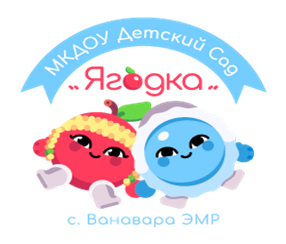 Консультация для родителей «Психический инфантилизм»Подготовила воспитатель   Зубарева А.Г